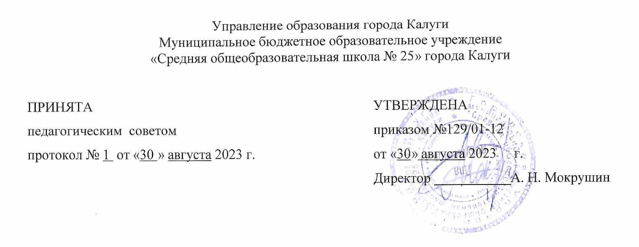 Дополнительная общеобразовательная общеразвивающая программа социально-гуманитарной направленности  «Беркут»Возраст обучающихся: 14 – 17 летСрок реализации: 1 годУровень сложности: базовыйАвтор-составитель: Кох Евгений Александрович, учитель иностранного языкаг. Калуга, 2023ПАСПОРТ ПРОГРАММЫРАЗДЕЛ 1.«КОМПЛЕКС ОСНОВНЫХ ХАРАКТЕРИСТИК ПРОГРАММЫ»1.1 Пояснительная записка«Больше внимания нужно уделять патриотическому воспитанию молодежи. Да, необходимо серьезно обновить эту работу, но некоторые традиционные методы, например, военно-патриотические игры, востребованы и сегодня. Они выработают и командный дух, и сильный характер и формируют навыки поведения в самых сложных условиях», - отметил в своем послании федеральному собранию Президент Российской Федерации.  Значимость программы заключается в том, что она усиливает вариативную составляющую общего образования, способствует реализации умений и навыков, полученных обучающимися в базовом компоненте, формированию жизненных ценностей, овладению опытом самоорганизации, самореализации, самоконтроля и помогает воспитанникам в профессиональном самоопределении.Направленность программы: физкультурно-спортивная.Вид программы:- по степени авторства – модифицированная- по уровню сложности –  стартоваяЯзык реализации программы: русскийПеречень нормативных документов:Программа разработана в соответствии со следующими нормативными документами:Федеральный закон «Об образовании в Российской Федерации» от 29.12.2012 № 273-ФЗ.Федеральный закон от 31 июля 2020 г. N 304-ФЗ «О внесении изменений в Федеральный закон «Об образовании в Российской Федерации» по вопросам воспитания обучающихся».Распоряжение Правительства Российской Федерации от 31 марта 2022 года № 678-р. Концепция развития дополнительного образования детей до 2030 год.Постановление Главного государственного санитарного врача РФ от 28 сентября 2020 г. №28 «Об утверждении санитарных правил СП 2.4.3648 – 20 «Санитарно – эпидемиологические требования к организациям воспитания и обучения, отдыха и оздоровления детей и молодежи».Приказом Министерства просвещения РФ от 27.07.2022 № 629 «Об утверждении порядка организации и осуществления образовательной деятельности по дополнительным общеобразовательным программам». Распоряжение Правительства Российской Федерации от 29.05.2015 № 996-р
«Стратегия развития воспитания в Российской Федерации на период до 2025 года»Постановление Правительства Калужской области от 29 января 2019 года № 38 «Об утверждении государственной программы Калужской области «Развитие общего и дополнительного образования в Калужской области». Подпрограмма «Дополнительное образование» государственной программы Калужской области «Развитие общего и дополнительного образования в Калужской области».Актуальность программы.  Актуальность программы связана с тем, что 1 сентября 2016 года в России официально стартовало всероссийское военно-патриотическое движение «Беркут».  Предметом и целями движения являются всестороннее развитие личности детей и подростков, а также участие их в реализации мероприятий молодежной политики как на муниципальном, так и на государственном уровне.Отличительной особенностью программы кружка  «Беркут» является вовлечение детей в новое движение, через официальное вступление в ряды юнармейцев, приобретение отличительных знаков, особой формы одежды. Приобщение к новому коллективному делу.Новизна программы «Беркут» заключается  в том, что юнармейцы принимают участие в реализации мероприятий молодежной политики как на муниципальном, так и на государственном уровне. В настоящее  время в военно-патриотическом воспитании складывается новая тенденция и подход к защите Родины. Это целостный комплекс свойств личности, в котором взгляды, переживания, твердая решимость победить во что бы ни стало, физическая закалка, военная выучка не существуют сами по себе – они тесно связаны между собой в своем единстве определяют целостность структуры готовности к защите Родины, которая является одним из ведущих качеств человека. Воспитанию такой личности призвано Всероссийское детско-юношеское военно-патриотическое общественное движение «ЮНАРМИЯ». Военно-патриотическая программа предлагается для реализации в повседневной деятельности юнармейских отрядов школьников, созданных в МБОУ « СОШ № 25» г. Калуги.Педагогическая целесообразность образовательной программы «Беркут» заключается в том, что она является целостной и непрерывной в течение всего процесса обучения. Позволяет обучающемуся шаг за шагом раскрывать в себе личностные возможности, направленные на самоопределение и самореализацию обучающегося в современном мире. Направленность программы: социально-педагогическаяАдресат программы. Программа рассчитана на обучение учащихся 11-17 лет.Особенности организации образовательного процессаОбъем и срок освоения, режим занятий. Программа кружка «Беркут» рассчитана на обучение учащихся 14-17 лет в течение всего учебного года:  - 72 часа. Занятия проходят 2 раза в неделю по 45 минут.    Срок освоения программы: 1 учебный год.   Уровень освоения программы: Стартовый.Требования к дополнительным общеразвивающим программам стартового уровня:         Формы обучения. Очная. Кружок имеет социально-педагогическую направленность.  Формы обучения разнообразны: беседа, занятие-фантазия, занятие-игра, занятие-мастерская, занятие коллективного творчества, занятие-соревнование, защита творческих проектов, конкурсы, праздник, практическое занятие, экскурсия, выставки. Работа кружка представляет собой совместную учебно-познавательную, исследовательскую, творческую и игровую деятельность учащихся-партнеров, имеющую общую цель, согласованные методы и способы деятельности, направленные на достижение общего результата по пропаганде патриотического движения «Беркут». 1.2. Цель и задачи программы          Цель: вовлечение детей в военно-патриотическую деятельность, формирование в них толерантного отношения к окружающим, любви к Родине и положительного образа гражданина Российской Федерации. Задачи: 1.  Образовательные:- обучение молодежи основам службы в Вооруженных Силах РФ.- формирование у ребят морально-психологических качеств, уважительного отношения к Вооружённым Силам Российской Федерации и военной профессии. Военно-профессиональная  ориентация  юношей  на  выбор  профессии  офицера;2. Развивающие:- овладение умениями формулировать личные понятия о патриотизме; - умение ставить цель своей деятельности на основе имеющихся возможностей;- умение оценивать свою деятельность, аргументируя при этом причины достижения или отсутствия планируемого результата (участие в соревнованиях и смотрах);- формирование умения находить достаточные средства для решения своих учебных задач;- демонстрация приёмов саморегуляции в процессе подготовки мероприятий разного уровня, участие в них, в том числе и в качестве конкурсанта.- формирование умения воспринимать и перерабатывать информацию, генерировать идеи, моделировать индивидуальные подходы к обеспечению личной безопасности;  - приобретение опыта самостоятельного поиска, анализа и отбора информации;- развитие умения выражать свои мысли и способности слушать собеседника.3. Воспитательные:- воспитание у подрастающего поколения высокого чувства патриотизма, гражданской ответственности, общественного долга, уважения к профессии пожарного; - воспитание самодисциплины, силы воли, мужества, стойкости, стремления к преодолению трудностей; - воспитание чувства товарищества, взаимопомощи и поддержки. 1.3 Содержание программыУчебный планСодержание программы:Тема1: Наша Родина – РоссияВведение. Цели и задачи курса. Наша Родина-Россия.  Официальная государственная символика России. Административно-территориальное деление России. Москва  и Санкт-Петербург – города федерального значения – субъекты Российской Федерации.Тема 2: Великие национальные достиженияВеликие национальные достижения. Достижения в области культуры. Достижения в области образования, науки и техники. Великие достижения Калужской областиТема 3: Государство и гражданское общество в современной РоссииГосударство и гражданское общество в современной России. Президент России – выразитель общенациональных интересов. Государственная власть в России. Местное самоуправление в России. Политические партии. Семинар: «Политические партии России». Гражданское общество и его роль в развитии демократии в стране. Государственная власть в Калужской области. Местное самоуправление в Калужской области. Практикум: «Местное самоуправление в Калужской области»Тема 4: Мы - граждане Российской ФедерацииМы – граждане Российской Федерации. Выборы власти – конституционное право и долг гражданина. Избирательный процесс. Семинар: «Избирательный процесс в России». Практикум: «Работа на выборах». Гражданская политическая культура. Диспут: «Молодежь и гражданская политическая культура».Тема 5: Круглый стол «Мой гражданский проект»Подготовка проектов1.4 Планируемые  результаты освоения курса внеурочной деятельностиПо окончании учебного года обучения учащиеся должны усвоить все темы и приобрести следующие знания и навыки:Учащиеся должны знать:· основные принципы здорового образа жизни;· правила оказания первой медицинской помощи;· основы обороны государства и военной службы;· боевые традиции Вооруженных Сил России, государственные и военные символы Российской Федерации.Учащиеся должны уметь:· предвидеть возникновение наиболее часто встречающихся опасных ситуаций по их характерным признакам, принимать решение и действовать, обеспечивая личную безопасность;· оказывать первую медицинскую помощь при неотложных состояниях;· выполнять основные действия, связанные с будущим прохождением воинской службы (строевые приемы, воинское приветствие, неполная разборка и сборка автомата Калашникова, стрельба из автомата и т.д.);· пользоваться справочной литературой для целенаправленной подготовки к военной службе с учетом индивидуальных качеств. Приобретенные знания и умения в практической деятельности и повседневной жизни будут способствовать обеспечению личной безопасности в чрезвычайных ситуациях природного, техногенного и социального характера, в том числе при угрозе террористического акта или при захвате в заложники; выработке убеждений и потребности в соблюдении норм здорового образа жизни, владению навыками в области  гражданской обороны, формированию психологической и физической готовности к прохождению военной службы по призыву. РАЗДЕЛ № 2«КОМПЛЕКС ОРГАНИЗАЦИОННО-ПЕДАГОГИЧЕСКИХ УСЛОВИЙ»	2.1 Календарный учебный графикКалендарно-тематическое планированиеВ связи с тем, что некоторые занятия попали на праздничные дни, темы были укрупнены2.2 Условия реализации программыМатериально-технические (пространственные) условия:
Кабинет, соответствующий СанПин
Технические средства обучения:
CD и аудио материал
Ноутбук
Проектор
Наглядно – образный материал:
- Иллюстрации
- Наглядно - дидактический материал
- Стихи, загадки2.3 Формы аттестации (контроля)Текущий контроль и промежуточная аттестацияТекущий контроль успеваемости обучающихся проводится в течение учебного периода с целью  систематического  контроля  уровня  освоения  учащимися  тем,  разделов дополнительных  общеобразовательных  общеразвивающих  программ,  прочности формируемых  предметных  знаний  и  умений,  степени  развития  деятельностно ­ коммуникативных умений.Текущий контроль осуществляется систематически по итогам изучения разделов программы.Формы текущего контроля: анкетирование, тестирование, устный опрос, викторина, игра, творческое выступление, самостоятельная   работа, творческая работа, собеседование, презентация работы,,   защита проектных и  исследовательских   работ.	Задания текущего контроля    позволяют оценить уровень освоения обучающимися разделов программы за определенный  период  обучения.  Параметры,  по  которым  проходит  оценка  результативности,  должны соответствовать    ожидаемым результатам, указанным в дополнительной общеобразовательной  общеразвивающей программе.Контрольные нормативы и критерии оценки их результативности определяются педагогом, чтобы можно было определить отнесенность обучающегося к одному из трех уровней результативности: высокий, средний, базовый. Целями проведения промежуточной аттестации являются: - объективное установление фактического уровня освоения дополнительных общеобразовательных общеразвивающих программ и достижения результатов их освоения; -   оценка достижений конкретного обучающегося, позволяющая выявить пробелы в освоении им дополнительной общеобразовательной общеразвивающей программы и учитывать индивидуальные потребности обучающегося в осуществлении образовательной деятельности; - оценка динамики индивидуальных образовательных достижений, продвижения в достижении планируемых результатов освоения дополнительной общеобразовательной общеразвивающей программы. Промежуточная аттестация обучающихся проводится в период с 10 по 25 мая текущего года. Промежуточная аттестация обучающихся оформляется в виде протокола (Приложение 1).Контрольные нормативы и критерии оценки их результативности определяются таким образом, чтобы можно было определить отнесенность обучающегося к одному из трех уровней результативности: высокий, средний, базовый.В ходе промежуточной аттестации определяется уровень теоретической и практической подготовки учащихся.Формами промежуточной аттестации являются: проект, зачет. Критерии оценки результатов  освоения дополнительной общеобразовательной общеразвивающей программыМеханизм оценки предполагает определение результативности обучения, соответствие прописанных в дополнительной  общеобразовательной общеразвивающей программе цели и задач прогнозируемым результатам.Особенностями системы оценки является комплексный подход к оценке результатов освоения дополнительных общеобразовательных общеразвивающих программ.Критерии оценки уровня теоретической подготовки:	- высокий уровень - успешное освоение обучающимся более 70% содержания дополнительной общеобразовательной общеразвивающей программы, обучающийся употребляет специальные термины осознанно и в их полном соответствии с содержанием; 	- средний уровень - успешное освоение учащимся от 50% до 70% содержания дополнительной общеобразовательной общеразвивающей программы, обучающийся сочетает специальную терминологию с  бытовой; 	- базовый уровень - успешное освоение учащимся менее 50% содержания дополнительной общеобразовательной общеразвивающей программы, обучающийся, как правило, избегает употреблять специальные термины.Критерии оценки уровня практической подготовки:	- высокий уровень – обучающийся овладел более 70% умений и навыков, предусмотренных программой, самостоятельно работает со специальным оборудованием, не испытывает особых затруднений, практически задания выполняет с элементами творчества, проводит объективный анализ результатов своей деятельности в объединении, проявляет творческий подход в разработке проектов;	- средний уровень – у обучающихся объем усвоенных умений и навыков составляет от 50% до 70%, со специальным оборудованием работает с помощью педагога, задания выполняет на основе образца, может выдвинуть интересные идеи, но часто не может оценить их и выполнить;	- базовый уровень -  обучающийся овладел  менее чем  50%  предусмотренных программой умений и навыков, испытывает серьезные затруднения при работе с оборудованием, выполняет лишь простейшие практические задания.2.4 Методические материалы и условия реализации программыФормы организации образовательного процесса:1. Групповые занятия (урок, семинар, лекция, экскурсии, круглый стол, дискуссия);2. Индивидуальные занятия (урок – исследование);3. Совместная творческая деятельность (путешествие в прошлое, заочная экскурсия, юные картографы).Формы организации учебного занятия - беседа, выставка, презентация, наблюдение, практическое занятие, творческая мастерская.Формы контроля: индивидуальный опрос, фронтальный опрос, зачетные занятия, творческие задания, самостоятельные проекты.Методы обучения – словесный, наглядно-практический, объяснительно - иллюстративный, игровой.Методы воспитания - убеждение, мотивация, стимулирование.Педагогические технологии – элементы технологии группового обучения, коллективно творческой деятельности, игровой деятельности, здоровьесберегающей технологии.Приемы и методы организации образовательного процесса: урок, семинар, лекции, рассказ, беседа, практические работы, экскурсии, круглый стол, дискуссия.Материально - техническое обеспечение занятия: кабинет, парты, стулья, доска, компьютеры, сканер, принтер, проектор. При проведении занятий используется наглядный дидактический материал: плакаты, таблицы, дидактические и методические материалы.Список литературы:Учебно-методическое пособие по разделу «Основы военной службы». – М.: журнала «Военные знания», 2001. – 186 с. Государственная программа «Патриотическое воспитание граждан Российской Федерации на 2016 – 2020 годы». Патриотическое воспитание: система работы, планирование, конспекты уроков, разработки занятий /Авт.-сост. . – Волгоград: Учитель, 2006. – 169 с. Пути модернизации образования: инновационные образовательные и организационные технологии в кадетских школах и в школах-интернатах: материалы и учебно-методические разработки участников Всероссийского семинара-совещания / сост. , . – Волгоград: Изд. ВГИПК РО, 2004. – 190 с. Строевой Устав Вооруженных Сил Российской Федерации. – М.: Военное издательство. Полное название программыДополнительная общеобразовательная общеразвивающая программа социально-гуманитарной направленности  «Беркут»Автор-составитель программы, должностьКох Евгений Александрович, педагог дополнительного образованияАдрес реализации программыМуниципальное бюджетное образовательное учреждение «Средняя общеообразовательаная школа №25» города Калуги.Г. Калуга, ул. Тарутинская, д. 70Вид программымодифицированная, базоваяНаправленностьсоциально-гуманитарнаяСрок реализации программы1 год (36 часов)Возраст детей от 14 до 17  летФорма реализации программыгрупповаяФорма организации образовательной деятельностиобъединениеНазвание объединения«Беркут»Педагоги, реализующие программуКох Евгений Александрович №Наименования показателяСодержание показателя, удовлетворяющего требованиям к дополнительным общеразвивающим программам стартового уровня1.Целевая аудитория- обучающиеся, проявляющие интерес к изучению содержания программы2.Рекомендуемый возраст- от 14-17 лет3.Рекомендуемый режим занятий- от 1 до 2 часов в неделю9 класс9 класс9 класс9 класс9 класс9 класс9 класс№п/пРаздел,Тема занятия Количество часов Количество часов Количество часов Форма занятийТекущая аттеста-ция№п/пРаздел,Тема занятия всеготеорияпрактикаФорма занятийТекущая аттеста-ция1Наша Родина – Россия 1082Беседа, Час общения, викторины, просмотри видеоматериалов,  исследовательская деятельностьтест2Великие национальные достижения1073Беседа, Час общения, викторины, просмотри видеоматериалов,  исследовательская деятельностьтест3Государство и гражданское общество в современной России532Беседа, Час общения, викторины, просмотри видеоматериалов,  исследовательская деятельностьтест4Мы - граждане Российской Федерации532Беседа, Час общения, викторины, просмотри видеоматериалов,  исследовательская деятельностьтест5Круглый стол «Мой гражданский проект»633Беседа, Час общения, викторины, просмотри видеоматериалов,  исследовательская деятельностьПроектная работаИтого:362412№ п/пФорма занятияТема занятияМесто проведенияФорма контроляДидактическое и техническое обеспечение1БеседаВведение. Цели и задачи.Кабинет №301анкетированиепроектор, ПКинструктаж по ТБВидео фильмы, презентации2Круглый стол. Наша Родина-РоссияКабинет №301распространение среди населения памятки, плакаты, открытки и другие материалы по пожарной безопасностипроектор, ПКВидео фильмы, презентации3Презентация. Мини-доклады. Официальная государственная символика РоссииКабинет №301распространение среди населения памятки, плакаты, открытки и другие материалы по пожарной безопасностипроектор, ПКВидео фильмы, презентации4Презентация. Деловая игра. Творческая деятельностьАдминистративно-территориальное деление РоссииКабинет №301распространение среди населения памятки, плакаты, открытки и другие материалы по пожарной безопасностипроектор, ПКВидео фильмы, презентации5Компьютерная презентация. Выступления учащихсяМосква  и Санкт-Петербург – города федерального значения – субъекты Российской ФедерацииКабинет №301творческая работапроектор, ПКВидео фильмы, презентации6Устное сообщение. Презентационное сопровождение.Великие национальные достиженияКабинет №301презентация работыпроектор, ПКинструктаж по ТБВидео фильмы, презентации7Инсценирование аварийных ситуаций.Достижения в области культурыКабинет №301играпроектор, ПКВидео фильмы, презентации8БеседаДостижения в области образования, науки и техникиКабинет №301собеседованиепроектор, ПКВидео фильмы, презентации9Круглый стол. Интерактивная викторина.Великие достижения Калужского краяКабинет №301играпроектор, ПКВидео фильмы, презентации10Презентация. Мини-доклады. Памятные даты и праздничные традиции народов РоссииКабинет №301устный опроспроектор, ПКВидео фильмы, презентации11Круглый стол. Государство и гражданское общество в современной РоссииКабинет №301играпроектор, ПКВидео фильмы, презентации12Презентация. Мини-доклады. Президент России – выразитель общенациональных интересовКабинет №301устный опроспроектор, ПКВидео фильмы, презентации13Презентация. Деловая игра. Творческая деятельностьГосударственная власть в РоссииКабинет №301играпроектор, ПКВидео фильмы, презентации14Компьютерная презентация. Выступления учащихсяМестное самоуправление в РоссииКабинет №301устный опроспроектор, ПКинструктаж по ТБВидео фильмы, презентации15Устное сообщение. Презентационное сопровождение.Политические партииКабинет №301играпроектор, ПКВидео фильмы, презентации16Инсценирование аварийных ситуаций.Семинар: «Политические партии России»Кабинет №301устный опроспроектор, ПКВидео фильмы, презентации17БеседаГражданское общество и его роль в развитии демократии в странеКабинет №301играпроектор, ПКВидео фильмы, презентации18Круглый стол. Интерактивная викторина.Государственная власть в Калужской области.Кабинет №301устный опроспроектор, ПКВидео фильмы, презентации19Круглый стол. Интерактивная викторина.Местное самоуправление в Калужской области.Кабинет №301играпроектор, ПКВидео фильмы, презентации20Презентация. Мини-доклады. Практикум: «Местное самоуправление в Калужской области»Кабинет №301устный опроспроектор, ПКВидео фильмы, презентации21Презентация. Деловая игра. Творческая деятельностьМы – граждане Российской ФедерацииКабинет №301самостоятельная   работапроектор, ПКВидео фильмы, презентации22Компьютерная презентация. Выступления учащихсяВыборы власти – конституционное право и долг гражданинаКабинет №301играпроектор, ПКВидео фильмы, презентации23Устное сообщение. Презентационное сопровождение.Избирательный процессКабинет №301собеседованиепроектор, ПКВидео фильмы, презентации24Инсценирование аварийных ситуаций.Избирательный процессКабинет №301презентация работыпроектор, ПКВидео фильмы, презентации25Круглый стол. Интерактивная викторина.Семинар: «Избирательный процесс в России»Кабинет №301устный опроспроектор, ПКВидео фильмы, презентации26БеседаПрактикум: «Работа на выборах»Кабинет №301презентация работы27Круглый стол. Интерактивная викторина.Практикум: «Работа на выборах»Кабинет №301презентация работыпроектор, ПКВидео фильмы, презентации28Презентация. Деловая игра. Творческая деятельностьГражданская политическая культураКабинет №301самостоятельная   работапроектор, ПКВидео фильмы, презентации29Презентация. Мини-доклады. Гражданская политическая культураКабинет №301играпроектор, ПКВидео фильмы, презентации30Компьютерная презентация. Выступления учащихсяДиспут: «Молодежь и гражданская политическая культура»Кабинет №301самостоятельная   работапроектор, ПКинструктаж по ТБВидео фильмы, презентации31Компьютерная презентация. Выступления учащихсяУстное сообщение. Презентационное сопровождение.Круглый стол «Мой гражданский проект»Кабинет №301играпроектор, ПКВидео фильмы, презентации32Презентация. Деловая игра. Творческая деятельностьКруглый стол «Мой гражданский проект»Кабинет №301самостоятельная   работапроектор, ПКВидео фильмы, презентации33Презентация. Мини-доклады. Круглый стол «Мой гражданский проект»Кабинет №301играпроектор, ПКВидео фильмы, презентации34Компьютерная презентация. Выступления учащихсяКруглый стол «Мой гражданский проект»Кабинет №301самостоятельная   работапроектор, ПКВидео фильмы, презентацииИТОГО: 34 часаИТОГО: 34 часаИТОГО: 34 часаИТОГО: 34 часаИТОГО: 34 часаИТОГО: 34 часаИТОГО: 34 часа